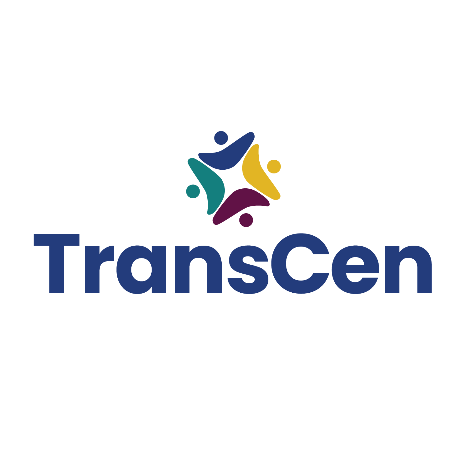 What’s your Elevator Speech?You are in an office building—riding to the 10th floor.  You are talking with folks and one of them says “What do you do?”   You have 6 floors left to tell your story, start a conversation and make a connection.  What will you say?10 Things to Remember:Do not sell disability?You get only one chance to make a big impression. Use it!Who is your audience? An employer? A job seeker/family member?  A funding partner? Look for a way to connect or hook them. What will interest them most about what you do?If you don’t know your audience- keep it open, make it exciting. Hook them.  Make them want to know more.  “I make dreams come true and change lives.  What do you do?”Be brief. Keep it short- 3 to 4 sentences max. You are starting a conversation, not delivering a monologue Leave them wanting to know more.No social service lingo or jargon.  Never use acronyms or mention government agencies.End with a question- Keep the conversation going. “And what do you do?” Is a good one!Make it your own words- if it sounds like a script or a sales pitch you will scare people.Develop a couple key phrases—practice these in front of mirror until they roll off your tongue.